CONTONE                           3 ½ -Zimmer WohnungAn sehr zentraler Lage……………………………..……………………………………………..…………..………………..……..…..……..……….Appartamento di 3 ½ locali Posizione molto centrale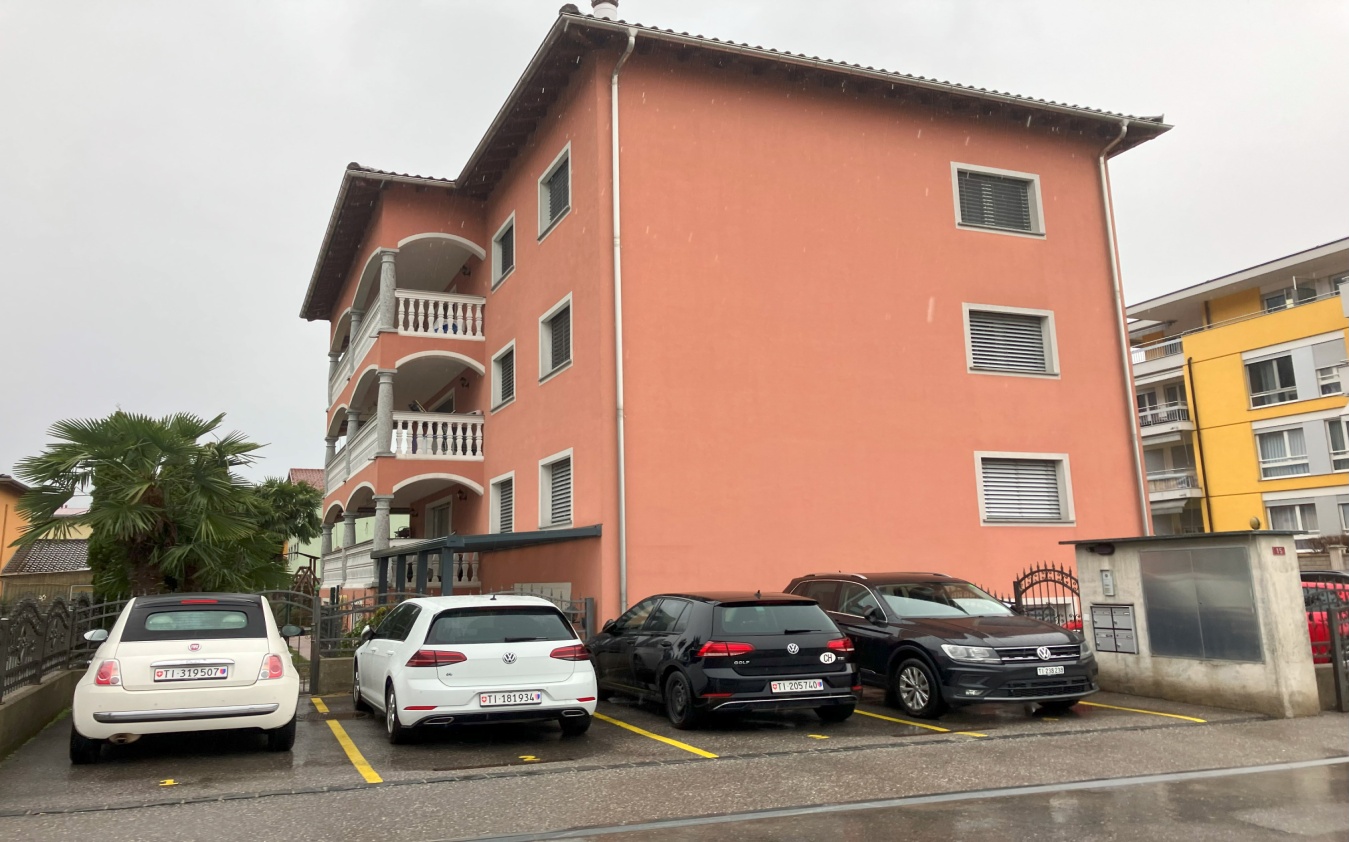                                             4180/4391Fr. 485‘000.--  Standort | Umgebung6594 Contone, via Ramello 15 Region: BellinzonaLage: sonnig und zentralAussicht: jaEinkaufen: jaÖffentliche Verkehrsmittel: 50 m Entfernung zur nächstgelegenen Stadt: 10 kmEntfernung zur Autobahn: 4 km  BeschreibungDiese 3½-Zimmer-Wohnung liegt an sehr zentraler Lage in Contone an der Via Ramello15.Das Gebäude mit 4 Wohnungen wurde im Jahr 2010 erbaut und befindet sich wie die Wohnung in einem sehr guten Zustand. Die Wohnung ist hell und grossflächig und bietet ein hohes Wohnambiente. Die Wohnung besteht aus einem grossen Wohnzimmer mit offener Küche, zwei Schlafzimmern, einem Balkon mit Zugang zum Garten und einem Badezimmer mit Dusche und WC. Das Anwesen hat einen Garten. Die Liegenschaft ist mit dem Auto gut erreichbar. Es steht ein gedeckter Aussenparkplatz zur Verfügung. In wenigen Minuten erreicht man die Autobahn A2 in Bellinzona-Süd. Die Städte Locarno, Bellinzona und Lugano sind 15 Minuten entfernt. Mit dem Bus gelangt man zum Bahnhof Cadenazzo mit Verbindung nach Bellinzona, Lugano und Locarno. Im Dorf gibt es die Schulen und Einkaufsmöglichkeiten.……………………………………………………………………………………………………..  Highlights                 sonnige und zentrale Lage Nähe zu, Schulen und EinkaufsmöglichkeitenGute OeV Anschlüsse und Nähe zur Autobahn A2  Ubicazione | Dintorni   6594 Contone, Via Ramello 15Regione: BellinzonaPosizione: molto centrale e soleggiata Vista: siAcquisti: siMezzi pubblici: 50 m Distanza dalla città più vicina: 10 kmDistanza dall'autostrada: 4 km Descrizione dell’immobileQuest’appartamento di 3½ locali, situato in Via Ramello15 a Contone, si trova al piano terra inferiore.nel seminterrato. Edificio composto da quattro appartamenti. L'edificio è stato costruito nel 2010.La casa e l'appartamento sono in buone condizioni. L'appartamento è luminoso con buone finiture ed è composto da un ampio soggiorno con cucina a vista, due camere da letto, un balcone con accesso al giardino, un bagno con doccia e servizi igienici. L'edificio è dotato di ascensore e ha una propria lavanderia nell'area comune. La proprietà dispone di un giardino. L'appartamento comprende un posto auto esterno coperto.Questo appartamento è anche un interessante investimento.L'autostrada A2 di Bellinzona-Sud è raggiungibile in pochi minuti. Le città di Locarno, Bellinzona e Lugano sono raggiungibili in 15 minuti. Bellinzona e Locarno sono raggiungibili con il treno espresso dalla vicina stazione ferroviaria. In paese ci sono negozi e la scuola è vicina.………………………………………………………………………………………………………..  Highlights        posizione molto centrale e soleggiata  vicinanza delle scuole e centri commercialiinteressante anche come appartamento di reddito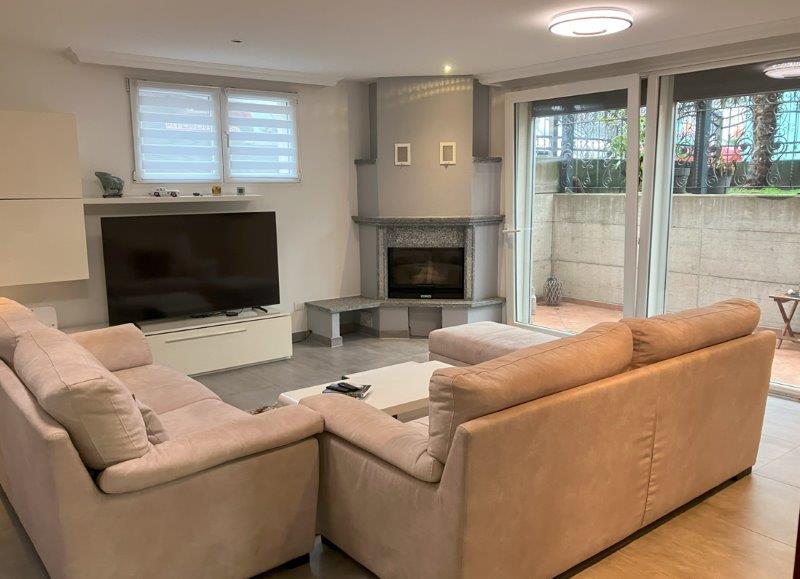 Wohnbereich / soggiorno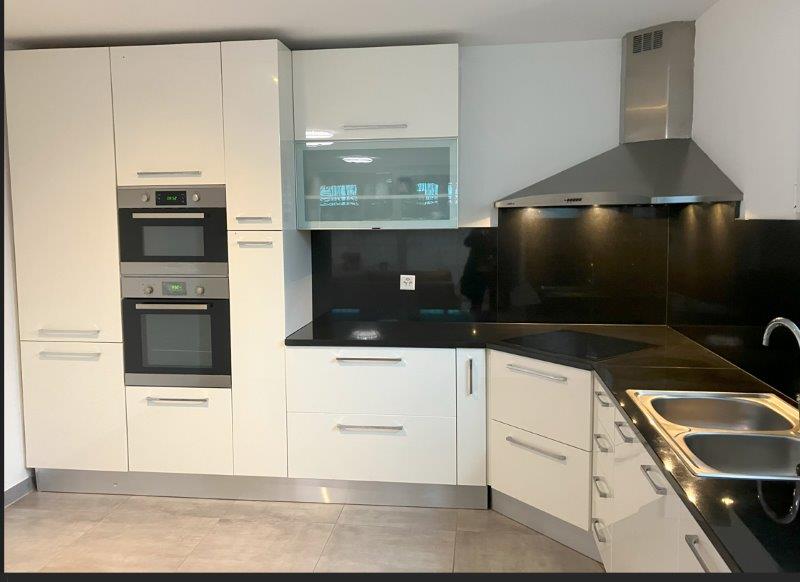 Küche / cucina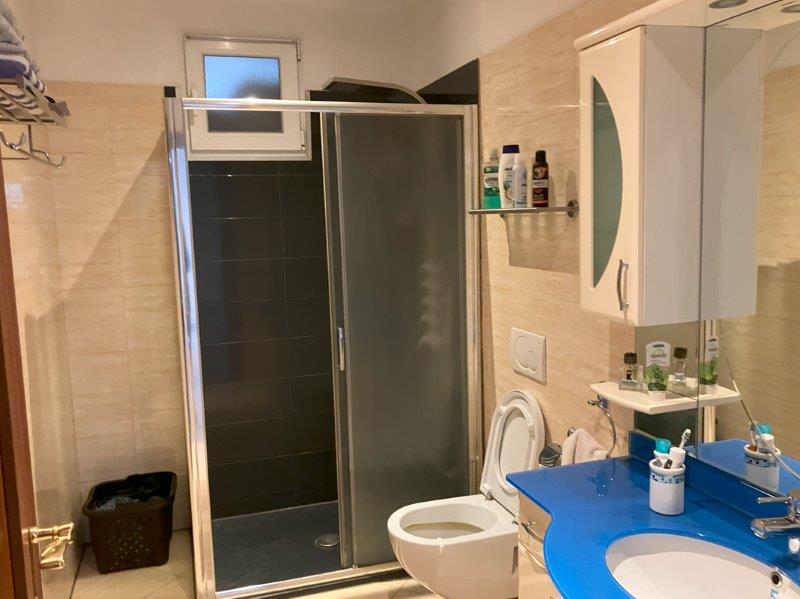 WC und Dusche / WC e doccia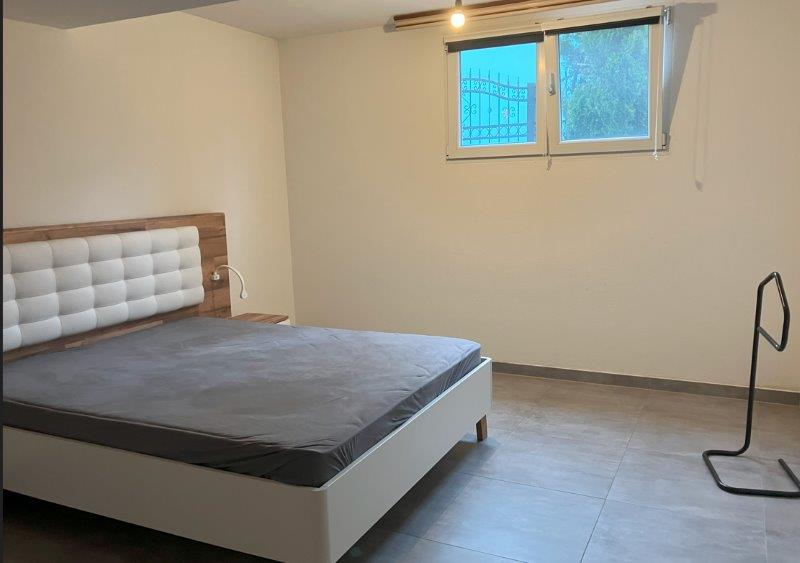 Zimmer / camera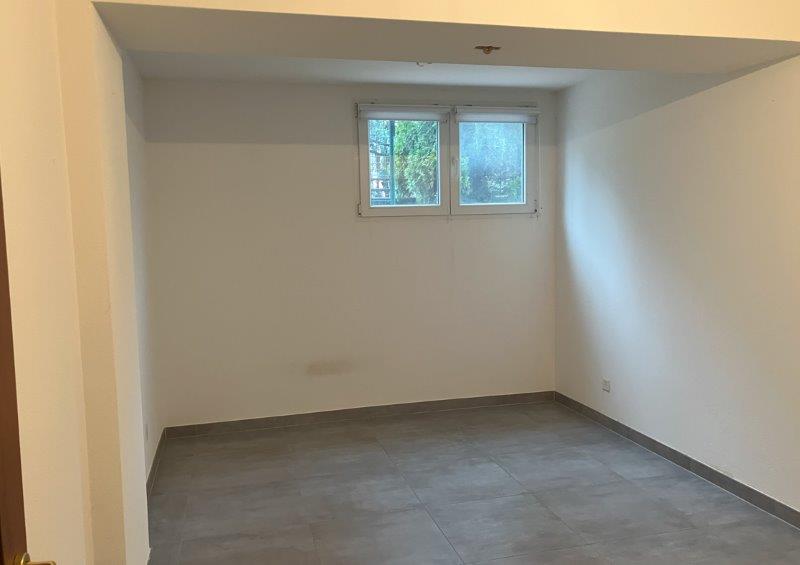 Zimmer / camera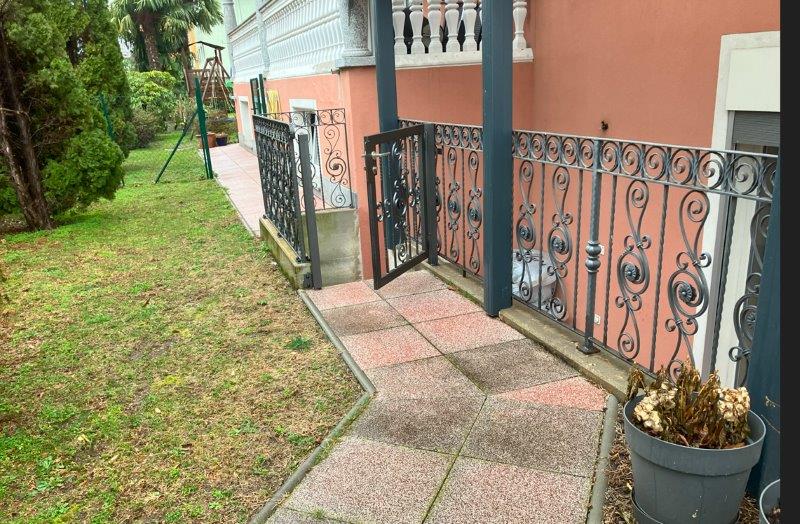 Eingang  /  entrata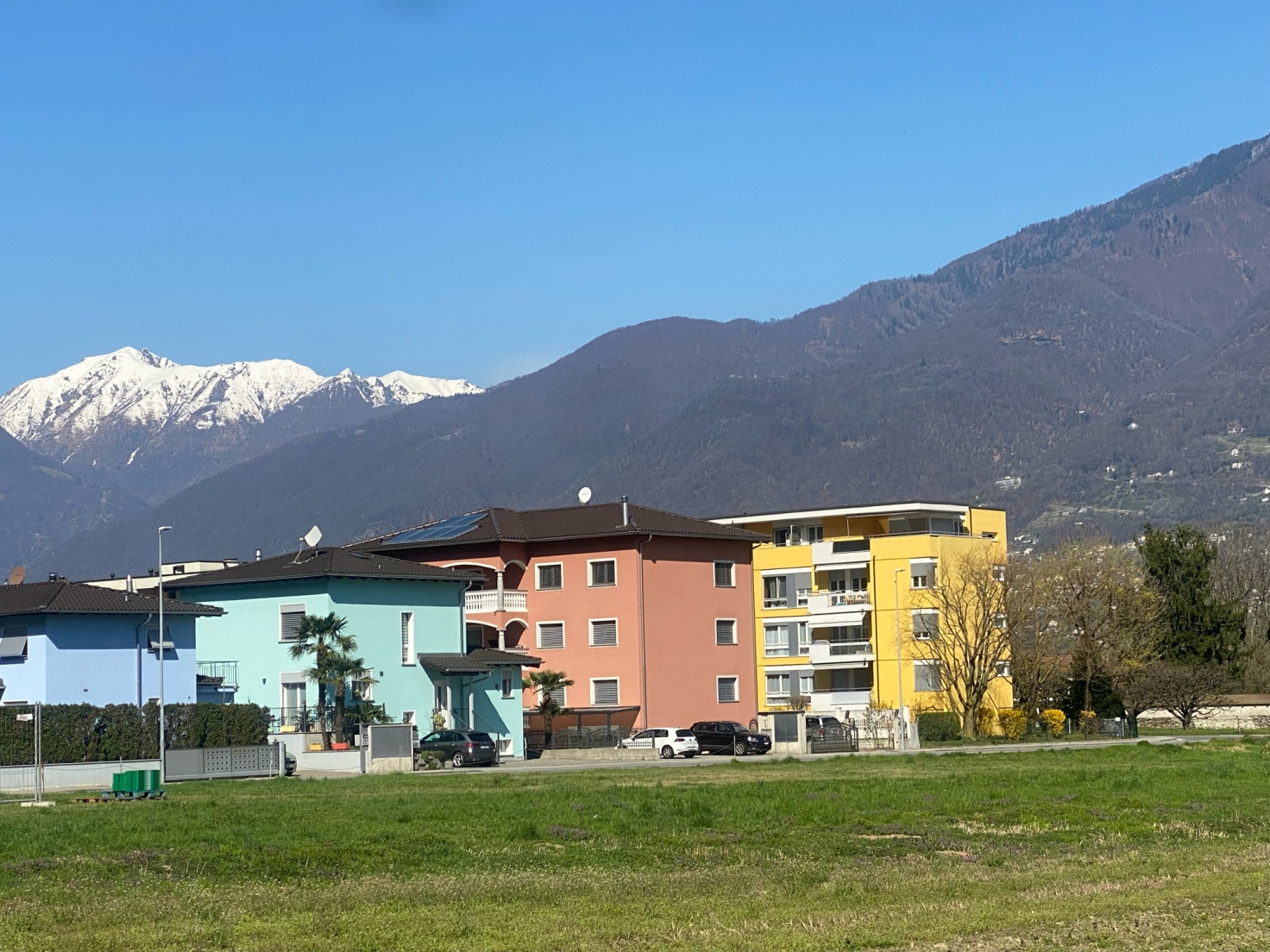 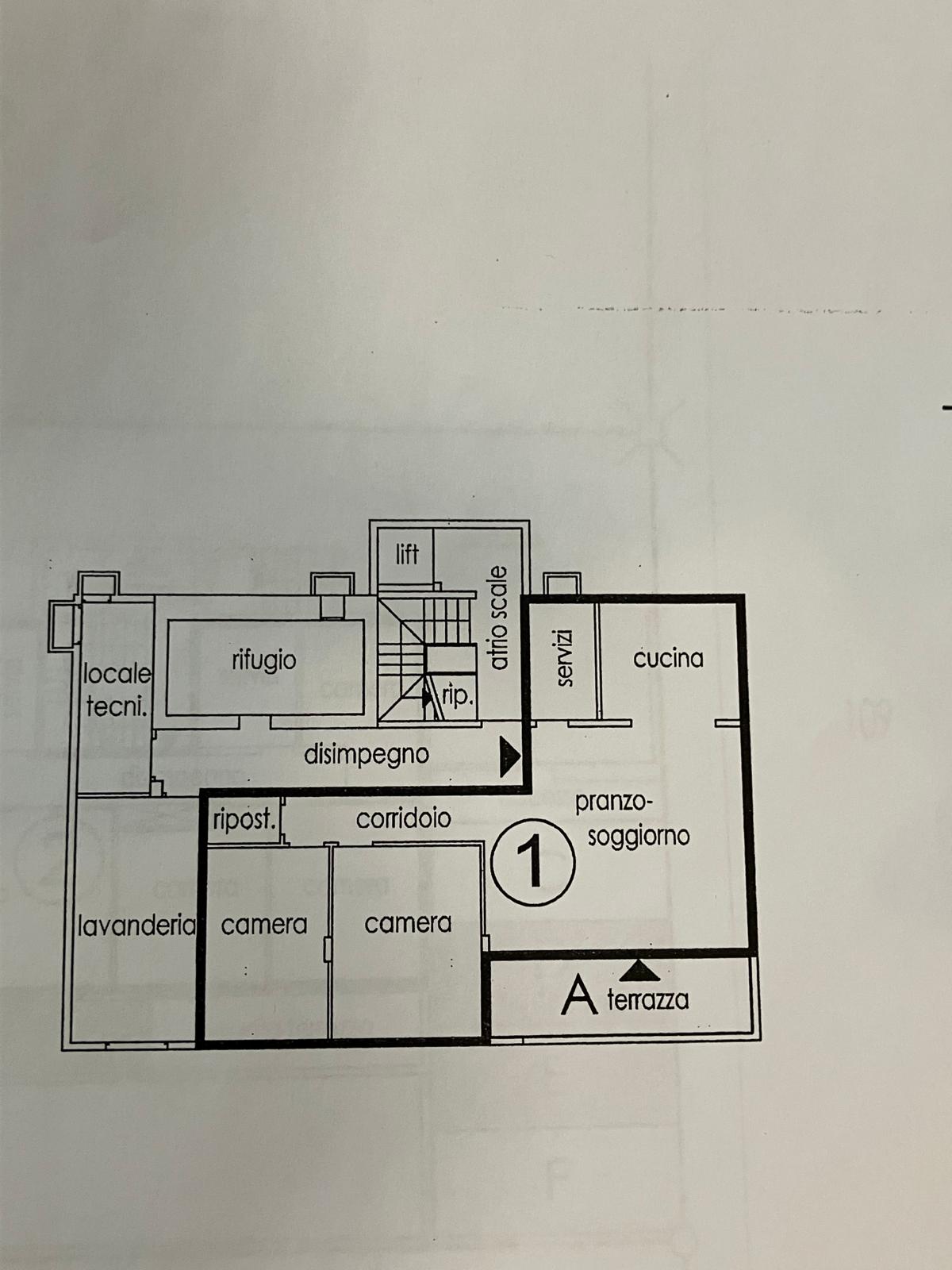 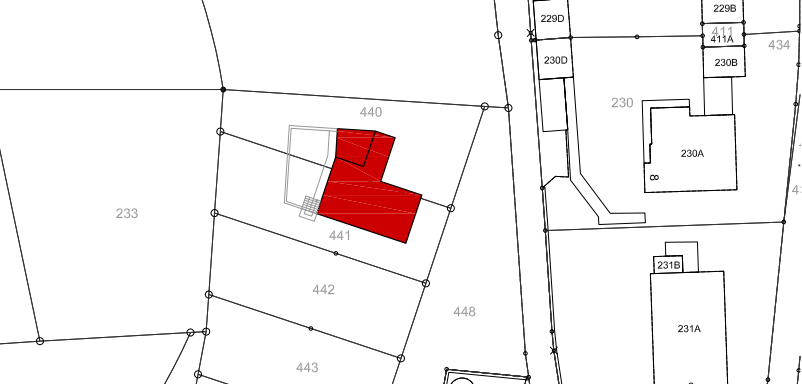                                                          Parzelle / parcella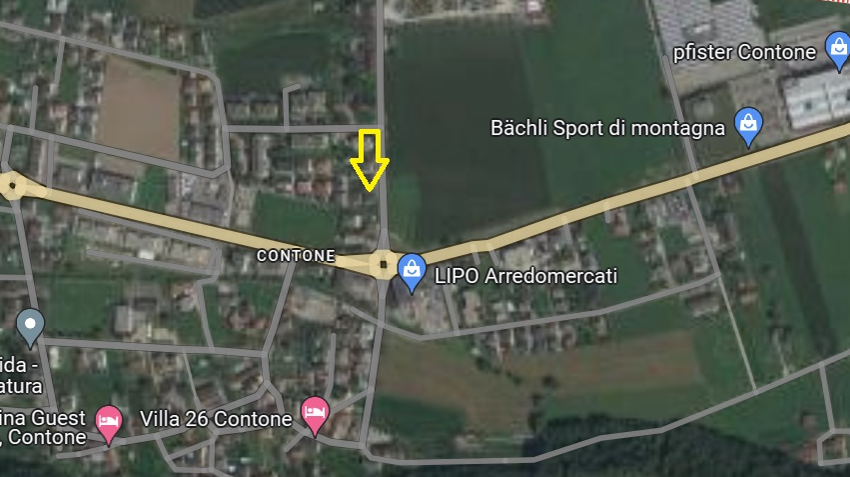                                                         Lage / posizione      TICINO | Contone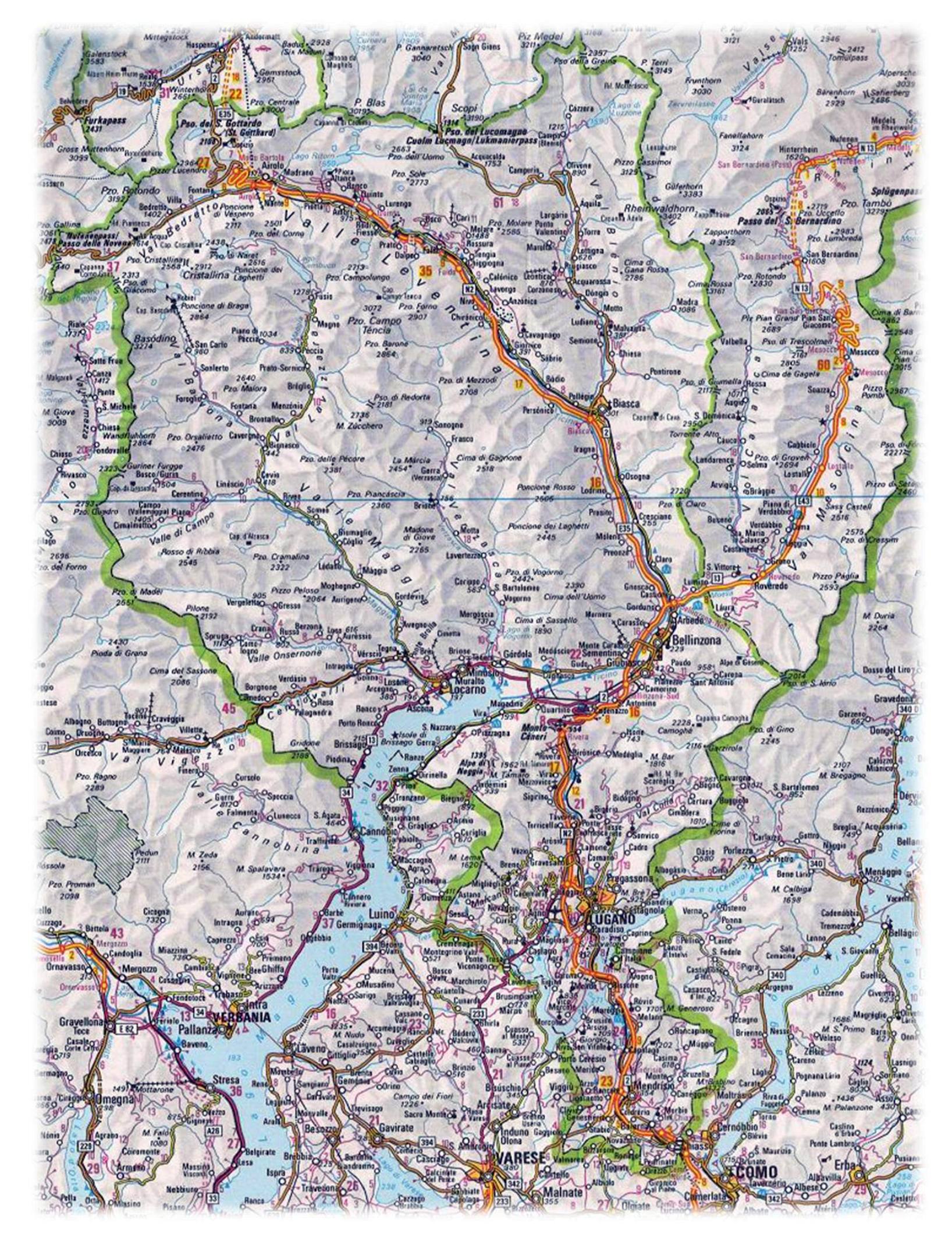 